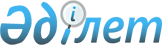 Об установлении квоты рабочих мест для несовершеннолетних выпускников интернатных организаций по Райымбекскому району
					
			Утративший силу
			
			
		
					Постановление акимата Райымбекского района Алматинской области от 24 февраля 2015 года № 33. Зарегистрировано Департаментом юстиции Алматинской области 19 марта 2015 года № 3104. Утратило силу постановлением акимата Райымбекского района Алматинской области от 13 сентября 2016 года № 264      Сноска. Утратило силу постановлением акимата Райымбекского района Алматинской области от 13.09.2016 № 264.

      Примечание РЦПИ.

      В тексте документа сохранена пунктуация и орфография оригинала.

      В соответствии 5-6) пункта статьи 7 Закона Республики Казахстан от 23 января 2001 года "О занятости населения" и подпунктом 14) пункта 1 статьи 31 Закона Республики Казахстан от 23 января 2001 года "О местном государственном управлении и самоуправлении в Республике Казахстан", акимат Райымбекского района ПОСТАНОВЛЯЕТ:

      1. Установить квоту рабочих мест для несовершеннолетних выпускников интернатных организаций в размере одного процента от общей численности рабочих мест по Райымбекскому району. 

      2. Признать утратившим силу постановление акимата Райымбекского района от 3 февраля 2014 года № 56 "Об установлении квоты рабочих мест для несовершеннолетних выпускников интернатных организаций и инвалидов по Райымбекскому району" (зарегистрированного в государственном Реестре нормативных правовых актов 26 февраля 2014 года № 2599, опубликованного в районной газете "Хан танири" 15 марта 2014 года № 11 (7813)).

      3. Контроль за исполнением настоящего постановления возложить на курирующего (вопросы социальной сферы) заместителя акима района.

      4. Возложить на руководителя отдела занятости и социальных программ Райымбекского района Зыкаева Халыка Сансызбаевича опубликование настоящего постановления после государственной регистрации в органах юстиции в официальных и периодических печатных изданиях, а также на интернет-ресурсе, определяемом Правительством Республики Казахстан, и на интернет-ресурсе акимата района.

      5. Настоящее постановление вступает в силу со дня государственной регистрации в органах юстиции и вводится в действие по истечении десяти календарных дней после дня его первого официального опубликования. 


					© 2012. РГП на ПХВ «Институт законодательства и правовой информации Республики Казахстан» Министерства юстиции Республики Казахстан
				
      Временно исполняющий

      обязанности акима

      Райымбекского района

М. Нурдавлетов
